МКДОУ Новохопёрский детский сад «Ласточка»Познавательно – творческий проектна тему:«Снеговик»(средняя группа)Выполнила: Шарапова И.В.Паспорт проета:Название проекта: «Снеговик».Участники проекта: воспитатель, дети средней группы, родители.Тип проекта: исследовательский - творческий.Продолжительность: месяц.Цель: приобщение  к культуре зимних забав, праздников, традиций, развитие детских впечатлений и художественно-эстетического восприятия. Задачи проекта:Познакомить детей с историей образа Снеговика.Развивать художественно-эстетические навыки, способности, наглядно-действенное мышление.Прививать умения и навыки продуктивной деятельности.Помогать  детям взаимодействовать с неживой природой.Вовлекать родителей в проект. Планирование воспитательно-образовательной деятельностиРезультаты проекта «Снеговик»:Проект «Снеговик» длился месяц. Каждый день мы читали по одной истории из сказочной повести.Во время проведения проекта «Снеговик» дети  всесторонне исследовали снег: на прогулках и в группе в экспериментальной зоне, рассмотрели его, потрогали, понюхали, все дети с большим интересом проявляли активность при проведении опытов, делали выводы, наблюдали за снегопадом во время прогулки, рассматривали снежинки, лепили снеговика.Во время проекта ребята заметно сблизились друг с другом, активизировалась речь, у детей развились наблюдательность, внимание, научились элементарному сравнению холодный – тёплый. Итоговым продуктом проекта мы представили выставку «Снеговики».                      У детей повысился познавательный интерес к экспериментам, пополнился словарный запас.Стихи про снеговика ***Шар, второй, и третий здесь же,Блестит снежная одежда.Верхний шарик – голова,Здесь с углей глазика два!Шар второй — животик круглый,Подтянул ремешком туго!Третий  — сюртука подол,И в мороз ему тепло.Шапка  — старая кастрюля,Нос сейчас же смастерю я,В руку дам ему метлу,Чтоб верней стоять ему,Хотя, он уже привык,Сторож лучший – Снеговик!***В ночь новогоднюю дружной командой,Морозу, Снегурочке трудиться надо.Но станет дуэту отличной подмогой,Старик-Снеговик, что дремал у дороги.Силенок немало, коль сани застряли,Он запросто их из заноса достанет.И если  мешок будет слишком уж полон,Он с радостью тоже окажет всем помощь.Простой, но такой добродушный толстяк,Совсем не обидчив, душою добряк!С приходом зимы он у каждого дома,Встречает, кивает, как старый знакомыйЗагадки про снеговикаКак снеговики пошли в школуК открытию школы Снегурочка готовилась очень основательно. Вымыла в классе полы и окна, повесила новые шторы, расставила в шкафах книги и учебные пособия. Весь вечер накануне будущая учительница составляла расписание уроков, заполняла классный журнал, надписывала тетради… Да так и уснула на кипе тетрадок.— И в кого она такая ответственная и серьёзная? — вздохнул Дед Мороз, поднимая внучку из-за стола.— Дедушка, — пробормотала Снегурочка. — Я ещё не всё успела…— Ложись спать! — приказал дед. — Нет ничего хуже невыспавшегося учителя!Денёк выдался ясный. Снег искрился на солнце. И солнечные зайчики прыгали тут и там, некоторые даже прятались в аккуратно расчёсанной бороде Деда Мороза.Дедушка и Снегурочка стояли на крыльце избы, над которой была прибита вывеска: «Дедморозовская школа № 1».В руках у Деда Мороза был колокольчик, а Снегурочка держала ножницы. Руки у неё слегка дрожали.— Да не волнуйся ты так, а то ещё бороду мне отрежешь, — шепнул Дед Мороз внучке. — Видишь, они тоже волнуются…Снеговики стояли перед входом серьёзные и притихшие.— Дорогие снеговики и снеговички! — начал Дед Мороз. — Поздравляю вас с началом учёбы. Все уроки в нашей школе будет вести моя внучка Снегурочка. А я буду ей иногда помогать. Снегурочка, ты хочешь что-нибудь сказать?— Ребята! Как говорит дедушка, главная ваша задача — это учиться, учиться…— И веселиться, — добавил Дед Мороз.— Надеюсь, все вы будете учиться хорошо и станете дедушке добрыми помощниками. Сейчас я перережу эту красную ленточку — и для вас прозвенит первый звонок…— А мне можно ленточку потом взять? — робко спросила снеговичка Берёзкина.— Конечно, — растерялась Снегурочка.— А почему это тебе? — раздался возмущённый голос Угольковой.— Тише, тише, — вмешался Дед Мороз. — Ленточку мы разрежем и потом поделим между всеми. А сейчас добро пожаловать в школу!Дед Мороз позвонил в колокольчик, Снегурочка перерезала ленту и…— Ура-а-а! — Снеговики гурьбою бросились в школу, едва не сбив с ног директора и учительницу.— Всё у тебя получится, — напутствовал Дед Мороз внучку. — Скажу тебе главный педагогический секрет. Знаешь, что важно в первой учительнице?— Строгость.— Совсем не обязательно.— Знания.— Не только… — Дед Мороз улыбнулся. — Очень важна красота. Если учительница красивая, её все ученики полюбят. А ты у меня настоящая красавица!— Скажешь тоже, дедушка, — смутилась Снегурочка. Она поправила косу, а затем сделала строгое лицо. — Мне пора. Ученики ждут. — И скрылась за дверью.Шум в классе моментально стих.Дед Мороз подмёл с крыльца снег, прибил над дверью школы колокольчик и подошёл к окну…— Если кто-то хочет задать вопрос, то должен поднять руку, — услышал он звонкий голос внучки. И увидел, как взметнулся лес рук.«Учебный процесс пошёл», — подумал он и отправился в город по своим делам.Вернулся Дед Мороз уже к вечеру.— Ну, как прошёл первый день? — поинтересовался он, снимая валенки.— Хорошо, — вздохнула Снегурочка. — Только не совсем…— Почему не совсем?— За три урока выучили всего одну букву. И то не все.— Странно, — удивился дед. — А мне казалось, что они сообразительные.— Девочки ещё ничего. А мальчишки сразу стали рисовать карандашами где ни попадя. А Чайников развинтил парту, и она рухнула посреди урока… Говорит, ему интересно, как она устроена.— Значит, им интересно и рисование, и техника. Это хорошо!— А Морковкин уже на первом уроке спросил: а зачем вообще нужно учиться?— Ну, и что же ты ему ответила?— Тех, кто будет хорошо учиться, Дед Мороз возьмёт с собой на новогодние праздники. Лучшие ученики будут помогать ему разносить подарки детям!— Правильно ответила.— А он спросил: «А тот, кто будет плохо учиться?»— А ты что?— Я ему говорю: «Кто будет плохо учиться, останется в деревне и будет кормить собак». А он мне говорит: «Так бы сразу и сказали. А можно я пойду кормить собак?» Представляешь, дедушка?— Представляю. Значит, он интересуется животными…— Лучше бы он учёбой интересовался. А его сосед по парте, Варежкин, только одним интересовался: а будут отличникам мороженое давать?— Молодец Варежкин! — воскликнул Дед Мороз.— Почему? — обиделась Снегурочка.— Потому что он подсказал прекрасную педагогическую идею.Весь вечер Дед Мороз над чем-то колдовал у себя в мастерской. А на следующий день появился на уроке с большим ящиком, из которого валил пар.Снегурочка заранее нарисовала на доске весь алфавит.— Какая это буква? — Она показала указкой на букву «А».Руку подняла Косичкина:— Это буква «А». С неё начинаются слова: Антилопа, Абажур, Автобус…— И Ананасовое мороженое. — Дед Мороз достал из ящика небольшую упаковку, на которой было написано «Ананасовое мороженое», и вручил его Косичкиной.Класс ахнул.Снегурочка показала указкой на букву «Б»:— Это буква «Б». С неё начинаются слова: Бегемот, Барабан, Булка…— И Банановое мороженое! — завопил, вскакивая, снеговичок Варежкин.— До чего сообразительный ученик! — усмехнулся Дед Мороз и полез в ящик.— Следующая буква «В», — сказала Снегурочка. — Но попрошу никому с места не вскакивать, а поднимать руку, как я вас учила…Дожидаться конца урока дед не стал. Ящик был большой. А учительница неплохо справлялась и без посторонней помощи.— Ну, как успехи? — поинтересовался он на следующий день.— Отлично! — улыбнулась Снегурочка. — Они выучили весь алфавит. Сегодня начали читать. Только Варежкин недоволен…— Почему? Мороженого не хватило?— Возмущается, что в русском языке мало букв!— Вот видишь, какие успехи, — засмеялся Дед Мороз. — Я всегда считал, главная задача школы — привить вкус к учёбе!Совместная деятельность детей и взрослых Самостоятельная деятельность детей Создание условий для совместной  деятельности детей Работа с родителями Беседы на тему «Зима», ее признаки и явления Рисование на тему  «Елка».  Рассматривание иллюстраций. Внесение в группу иллюстраций, книжек, открыток, рисунков. Подбор иллюстраций, книг для совместного и самостоятельного рассматривания. Консультация по вопросу собрания открыток с изображением снеговиков. Аппликация «Снеговик» Просмотр мультфильма «Когда зажигаются елки» Загадки о зиме. Составления рассказов о зиме по картинкам. Рассматривание картины «Зима в городе» ,Предложить родителям вместе с детьми просмотреть  мультфильмы. Просмотр мультфильма «Снеговик спешит на помощь»Украшение группыПапка – передвижка «Зимние игры и забавы» Чтение стихотворений о Снеговике, отгадывание загадок. Оформление выставки «Снеговики» Лепка Снеговика на прогулке. Украшение елки. Изготовление открыток. Консультация для родителей «О чем беседовать с ребенком». Лепка  «Снеговик»Слушание песен о снеговикеРисование «Узоров на окне»Консультация по вопросу изготовлению поделок на выставку «Снеговики». Рисование «Вот какие разные снеговики»Украшение окон к Новому году. Внесение в группу наклеек, снежинок, снеговиков. Родители принимают участие в украшении группы. Чтение сказочной повести «Как снеговики пошли в школу» (Школа в Дедморозовке) А. Усачева Раскрашивание снеговиков. Эксперимент: «Как снег превращается в воду?» Оформление мини- выставки «Снеговики» ***Неуклюжий с виду малый,Во дворе встал величаво,Хоть на голове черпак,Выглядит не как чудак.Он мороза не боится,В этом с ним нам не сравниться.Глазки – черный уголек,Грустен он и одинок!Чтоб его развеселить,Друга нужно нам слепить.Станут, чтоб в руке рука,Будет два Снеговика!***Человечек непростой: 
Появляется зимой, 
А весною исчезает, 
Потому что быстро тает.Снеговик***Мы слепили снежный ком, 
Шляпу сделали на нем, 
Нос приделали, и в миг 
Получился …Снеговик***Появился во дворе 
Он в холодном декабре. 
Неуклюжий и смешной 
У катка стоит с метлой. 
К ветру зимнему привык 
Наш приятель …Снеговик***Порой за себя мне бывает неловко,
Торчит у меня вместо носа морковка.Снеговик***Что за нелепый человек
Пробрался в двадцать первый век.
Морковкой нос, в руке метла,
Боится солнца и тепла.Снеговик***Жил я посреди двора,
Где играет детвора,
Но от солнечных лучей
Превратился я в ручей.Снеговик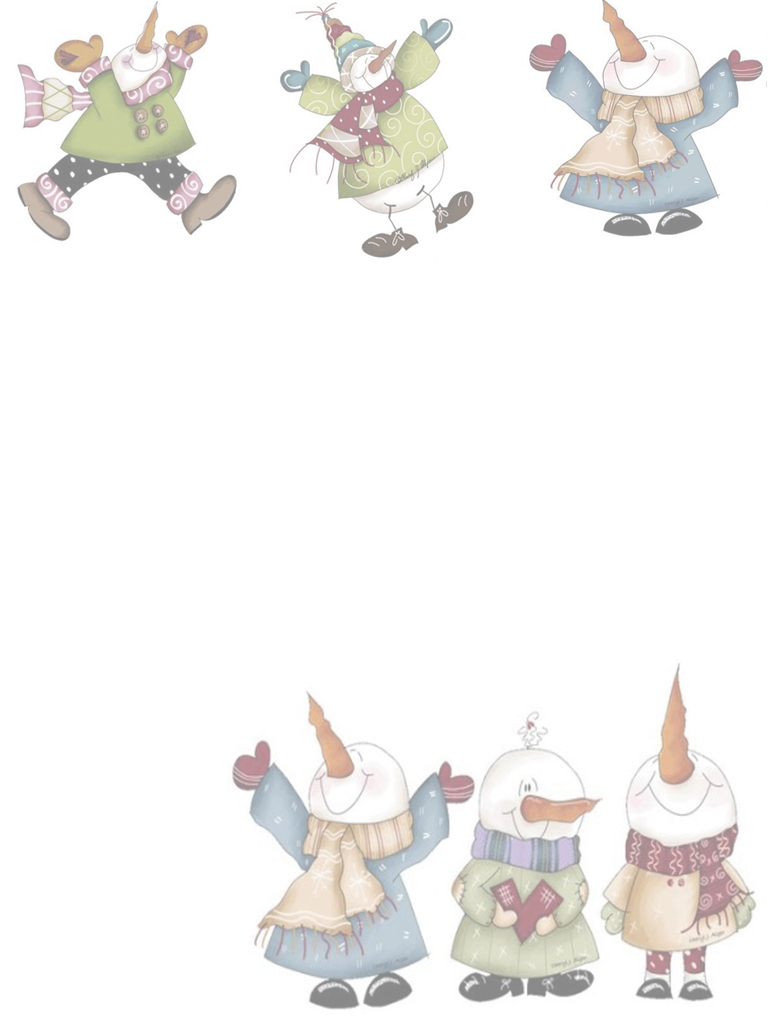 